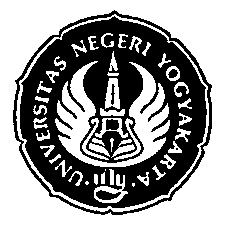 SURAT KETERANGAN No. B/........../UN34.11/KM.01.01/2020Yang  bertanda tangan di bawah ini: Nama				:  Dr. Cepi Safruddin Abdul Jabar, M.Pd. NIP				:  19740831 199903 1 002Jabatan				:  Wakil Dekan Bidang Akademik dan Kerja SamaFakultas			:  Fakultas Ilmu Pendidikandengan ini menerangkan bahwa mahasiswa dibawah ini:Nama				:  NIM				:Program Studi/ Jurusan	:Semester ke			:Angkatan tahun		:Program                         	:  Reguler Swadana/Reguler Subsidi/Program Kelanjutan  Studi *)Demikian surat pernyataan ini  kami buat sesuai dengan kondisi yang sesungguhnya untuk dipergunakan sebagaimana mestinya.Yogyakarta,Pejabat yang menerangkan								Cepi Safruddin Abdul JabarNIP 197408311999031002*) Coret yang tidak diperlukan/ tulis yang diperlukan/yang sesuai SURAT KETERANGAN No. B/........../UN34.11/KM.01.01/2020Yang  bertanda tangan di bawah ini: Nama				:  Dr. Cepi Safruddin Abdul Jabar, M.Pd. NIP				:  19740831 199903 1 002Jabatan				:  Wakil Dekan Bidang Akademik dan Kerja SamaFakultas			:  Fakultas Ilmu Pendidikandengan ini menerangkan bahwa mahasiswa dibawah ini:Nama				:NIM				:Program Studi/ Jurusan	:Semester ke			:Angkatan tahun		:  Program                         	:  Reguler Swadana/Reguler Subsidi/Program Kelanjutan  Studi *)telah   menempuh  keseluruhan   mata   kuliah  yang  dipersyaratkan   yaitu   sejumlah .......     sks/melebihi masa studi normatif  yang  ditetapkan   (bagi   mahasiswa  PKS),  dan  yang bersangkutan saat ini  hanya tinggal menempuh mata kuliah tugas akhir.Demikian surat keterangan ini  kami buat sesuai dengan kondisi yang sesungguhnya untuk dipergunakan sebagaimana mestinya.Yogyakarta,Pejabat yang menerangkan								Cepi Safruddin Abdul JabarNIP 197408311999031002*) Coret yang tidak diperlukan/tulis yang diperlukan/yang sesuai Telah dinyatakan lulus ujian Tugas Akhir, mampu menyelesaikan revisi, dan akan yudisium pada bulan Januari/Februari 2020*).Telah menyelesaikan TA/Skripsi, akan segera ujian, mampu menyelesaikan revisi, dan akan yudisium bulan Januari/Februari 2020*).